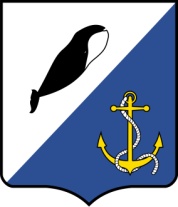 Российская ФедерацияЧукотский автономный округСОВЕТ ДЕПУТАТОВПРОВИДЕНСКОГО ГОРОДСКОГО ОКРУГАРЕШЕНИЕ(19 сессия 7 созыва)В целях приведения устава Провиденского городского округа в соответствие с законодательством Российской Федерации, руководствуясь Федеральным законом от 06 октября 2003 г. № 131-ФЗ «Об общих принципах организации местного самоуправления в Российской Федерации», Федеральным законом от 25 декабря 2008 г. № 273-ФЗ «О противодействии коррупции», Совет депутатов Провиденского городского округаРЕШИЛ:Внести в устав Провиденского городского округа следующие изменения:1.1. Часть 2 статьи 21.1 изложить в новой редакции следующего содержания:«2. Староста сельского населенного пункта назначается представительным органом муниципального образования, в состав которого входит данный сельский населенный пункт, по представлению схода граждан сельского населенного пункта. Староста сельского населенного пункта назначается из числа граждан Российской Федерации, проживающих на территории данного сельского населенного пункта и обладающих активным избирательным правом, либо граждан Российской Федерации, достигших на день представления сходом граждан 18 лет и имеющих в собственности жилое помещение, расположенное на территории данного сельского населенного пункта.».1.2. Часть 3 статьи 21.1. изложить в новой редакции следующего содержания:«3. Староста сельского населенного пункта не является лицом, замещающим государственную должность, должность государственной гражданской службы, муниципальную должность, за исключением муниципальной должности депутата представительного органа муниципального образования, осуществляющего свои полномочия на непостоянной основе, или должность муниципальной службы, не может состоять в трудовых отношениях и иных непосредственно связанных с ними отношениях с органами местного самоуправления.».1.3. Пункт 1 части 4 статьи 21.1. изложить в новой редакции следующего содержания:«1) замещающее государственную должность, должность государственной гражданской службы, муниципальную должность, за исключением муниципальной должности депутата представительного органа муниципального образования, осуществляющего свои полномочия на непостоянной основе, или должность муниципальной службы;».1.4. В пункте 36 части 2 статьи 24 слова «, а также о приеме имущества в муниципальную собственность» исключить.1.5. Часть 10.3. статьи 26 признать утратившей силу.1.6. Часть 1 статьи 31 дополнить пунктом 14 следующего содержания:«14) в случае отсутствия депутата без уважительных причин на всех заседаниях представительного органа муниципального образования в течение шести месяцев подряд.».1.7. Пункт 8 части 1 статьи 40 признать утратившим силу.1.8. Часть 2 статьи 40 признать утратившей силу.1.9. Подпункт «в» пункта 6 части 1 стать 49 признать утратившим силу.2. Обнародовать настоящее решение на официальном сайте Провиденского городского округа, а также на информационных стендах в помещениях администрации в селах Провиденского городского округа, в течение 7 дней со дня его государственной регистрации.	3. Настоящее решение вступает в законную силу со дня его официального обнародования, после государственной регистрации.Председатель Совета депутатовПровиденского городского округа					   С.А. ШестопаловГлава Провиденского городского округа							    Е.В. Подлесныйот 31 марта 2023 г.№ 158пгт. ПровиденияО внесении изменений в устав Провиденского городского округа Чукотского автономного округа